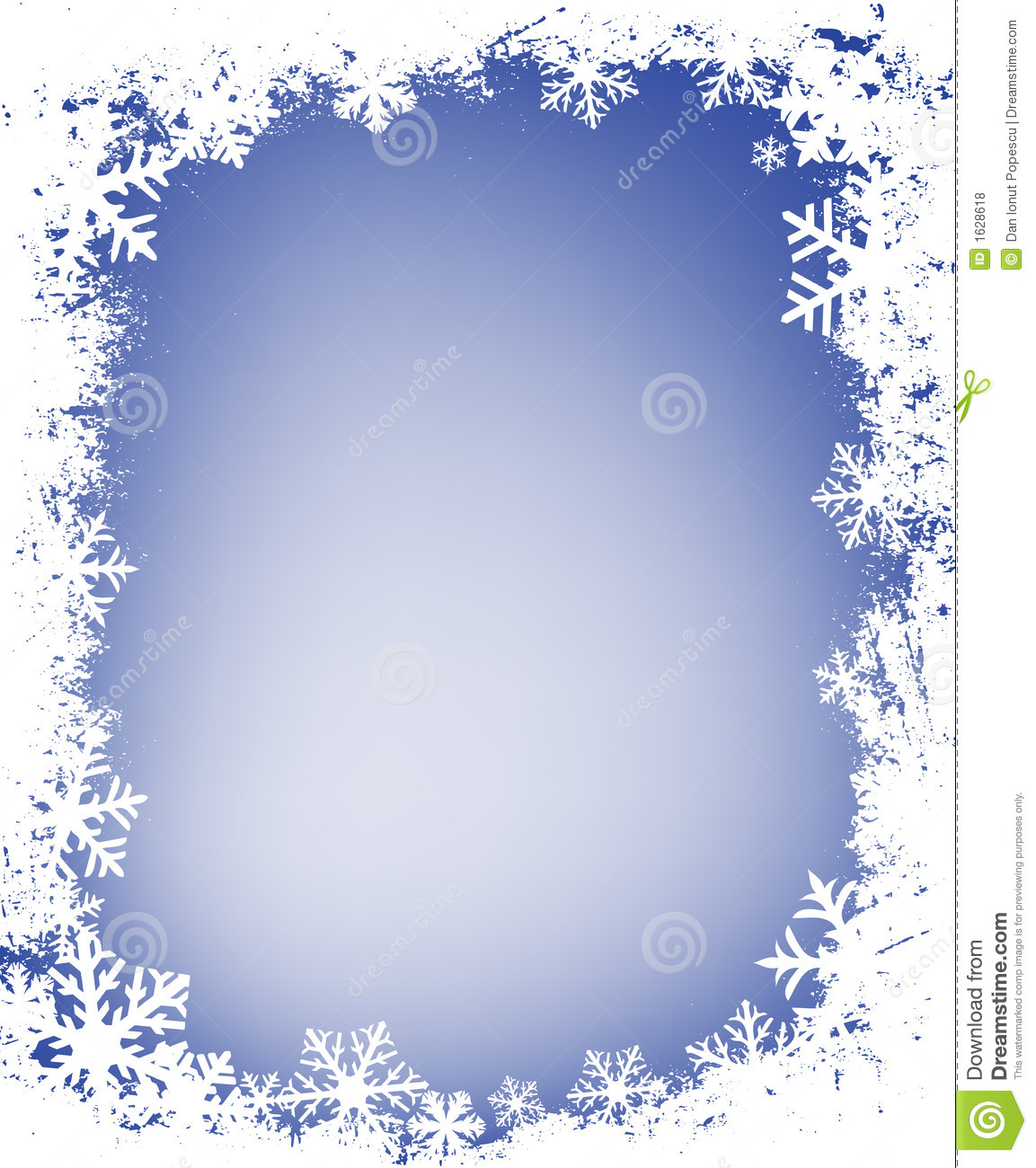 Анонс мероприятий в шестой день недели 07 декабря 2019 года- Работа спортивного зала, библиотеки, объединений по интересам, секций - по расписанию;- Час общения «Осторожно! Торговля людьми! » - 9-11кл., 12-00 (кабинет географии) – ответственные Прокопович П.В., Криштопик И.И.. Шульга Е.Н.;- Весёлые старты для самых маленьких – 11- 00, 1-2 кл. (спортзал) – ответственные Литвиченко С.В., Горбач И.Ф.;- «Просмотр видеороликов. Тонкий лёд» - 10-00, 2-3 кл. – ответственные Грисюк И.В., Горбач И.Ф.;- Работа актива «Содружество школьников» - 09.05 – 5-11кл. (кабинет педагога-организатора) – ответственная Бондарь Е.О.;- Родительский лекторий «Любимое чадо не чисто на руку» - 12.00 (каб. педагога-психолога) - ответственная Мизюкевич Е.В.;- Акция «Трудовой десант» - 10-00 - ответственная Суник И.С. 